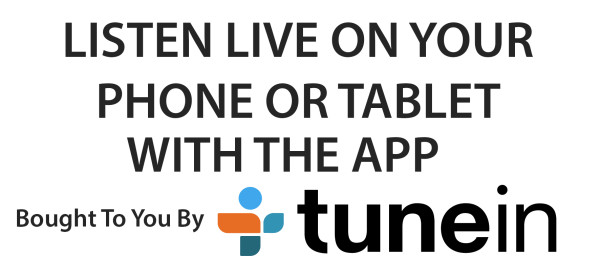 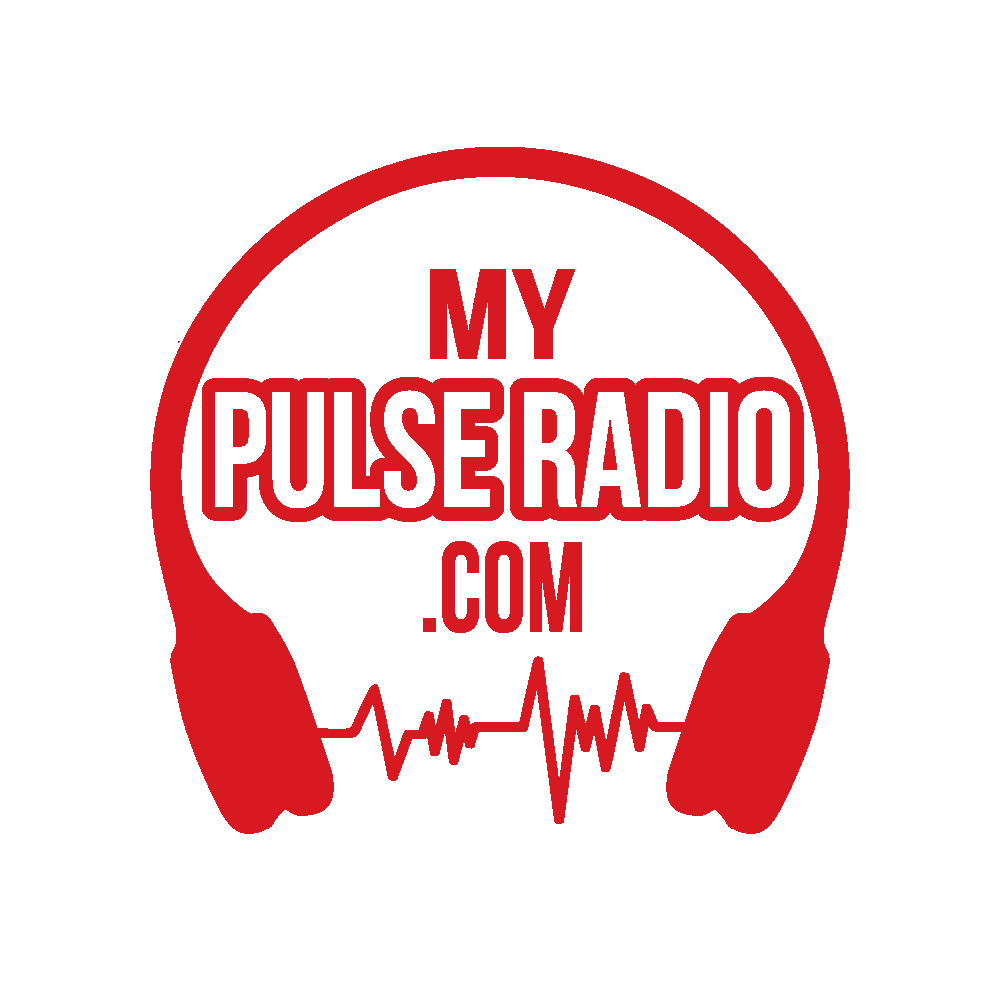 South Carolina’s ONLY High School Student-Run Radio Station!SPONSORSHIP PROPOSAL FOR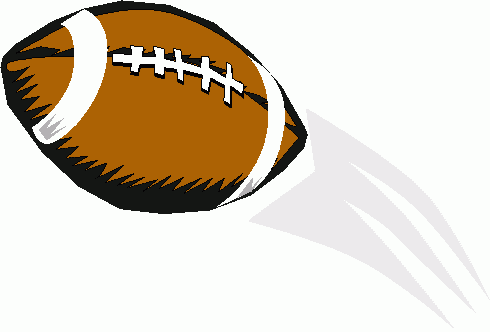 J O C K T O B E REvent:		Jocktober (October 3, 10,17, 24)Description:	WPPB The Pulse visits each of our four schools for a home football game in October. We will broadcast the entire game LIVE at mypulseradio.com and on the TuneIn radio app. Dates:	October 1 – October 24*5 commercials during LIVE game *5 commercials per day week of game*Mentions in Jocktober and game promos*Mentions in game intros and outros*Commercial in rotation all school yearSponsor __________________________ Representative ___________________________WPPB The Pulse Representative _______________________________________________# of Games _______ Date(s) __________________________________________________WPPB ADVERTISER/ SPONSORSHIP FORMWPPB’s focus: 	Wren High School – 1,200 students	Piedmont, SC – 5,103 people		Palmetto High School – 900 		Williamston, SC – 3,934 		Powdersville High School – 800 	Powdersville, SC – 7,618 		BHP High School – 1,100 		Belton-Honea Path, SC – 7,731Potential Reach:	4,000+ students		Anderson District 1 – 52,000+ people							Anderson District 2 – 25,000+ peoplePlease complete this form and return with payment to: Anderson Districts 1 & 2 Career & Technology Center ATTN: RADIO702 Belton HighwayWilliamston, SC 29697Start Date:  	End Date:  	*****************************************************************All packages are pre-paid. Please make checks payable to ACTC.Payment by: 	Check 	Check Number	 	CashAmount to Charge: $ 	Signature:  	Date:  	*****************************************************************Your Name:  	 Business Name:  	  Business Address:  	 City:  	State:  	Zip:  	Bus. Phone #:  	FAX #:  	E-mail address:   	    Website:   	Please fill out the next page so that we can adequately promote your business.WPPB ADVERTISER / SPONSOR INFORMATIONPlease fill out this page. You may also include your own copy for a 30-sec. commercial. If you already have a pre-produced radio spot that you prefer to use, please let us know.Principal Product(s) or Service(s)Specializing In   	What makes our company/product/service different from our competitors.Specials, promotions, etc.Our company tag line is “ 	 	”Other information that is important about our company:Friday Oct 3rd@Palmetto vs. Seneca 7:30 Friday Oct 10th@Powdersville vs. Pendleton 7:30 Friday Oct 17th@BHP vs. Seneca 7:30Friday Oct 24th@Wren vs. BHP 7:30Jocktober on WPPB20141 Game$202 Games$353 Games$454 Games$50